                 2018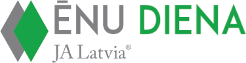 Skolēnu iesniegto informāciju apkopoja Līga Glāzere – Spalviņa22.02.2018.KlaseN.p.k.Skolēna vārds, uzvārdsĒnotā profesijaĒnotā persona8.kl.1.Marta PundurevetārstsMadonas veterinārā klīnika Kaspars Ūdrass2.Armands PundurselektrotehniķisAS sadeles tīkls Ivars Pretkalniņš9.kl.3.Loreta LočmeletiesnesisLR Augstākās tiesas krimināllietu departamenta tiesnese Anita Poļakova4.Valērija Tolkunovatūrisma programmasRīgas tūrisma un radošās industrijas tehnikums, Anda Rezgale5.Kristiāns FreimanislauksaimnieksZS,, Veckurmji” Jānis Freimanis6.Anna BalodefizioterapeitsCēsu klīnika, Māra Krūza7.Emīls Žēpersauto mehāniķisAuto mehāniķis Kārlis Nebars8.Elizabete Kate Antoneacu ārsts -oftamologsCēsu klīnika Katrīna Morkāne, medmāsa Ira Kalniņa9.Elīna MelderefizioterapeitsCēsu klīnika Laila Grīnberga10.Vita Jermacānekultūras centra vadītājsSmiltenes domes priekšsēdētājs Gints Kukainis11.Amanda KanapackafriziereSkaistumkopšanas salons,, BABĒ” Cēsīs12.Renārs PundurslauksaimnieksZS,, Veckurmji” Jānis Freimanis10.kl.13.Klāvs SniķerslauksaimnieksSIA,, Klētskalns” Liezerē, Intis Kurzemnieks14.Klāss KurzemniekslauksaimnieksSIA,, Klētskalns” Liezerē, Intis Kurzemnieks15.Mikus Cimdiņšugunsdzēsējs-glābējsVUGD VRB Cēsu daļas komandieris, K.Dravants16.Kristaps Endijs Liberskokapstrādes ceha vadītājsGateris Taurenē, Aivars Rumba17.Sandra VītoliņapsihologsBiznesa psiholoģijas direktore Anete Hofmane18.Ralfs Jānis BērzkalnsRīgas brīvostas pārvaldnieksRīgas brīvosta, Ansis Zeliņš19.Kristaps Kurzemnieksautovadītājs - ekspeditorsAuto firma Rīgā,, Kurbats”, personāldaļas vadītāja Ieva Keire11.kl.20.Sandijs Stībelispārdevējs-konsultantsSIA “OLMECA” TIGRA ELEKTROPRECES, veikala vadītājs21.Kerija Krastiņapirmsskolas skolotājaTaurenes PII, S.Zommere, M.Tora22.Sabīne Laura Pēčainternāta skolotājaSuntažu internātpamatskola E.Ričevska23.Sendija Kārkliņapirmsskolas skolotājaTaurenes PII, S.Zommere, M.Tora24.Kristers BitainisIT drošības analītiķisDrošības analītiķis Armands Mačs25.Samanta Laura LiberepolicistsVecpiebalgas policijas iecirknis, I.Putniņš12.kl.26.Ilze Kaštanovapirmsskolas izglītības skolotājaRīgas PII “Margrietiņa”, K.Ļebedeva